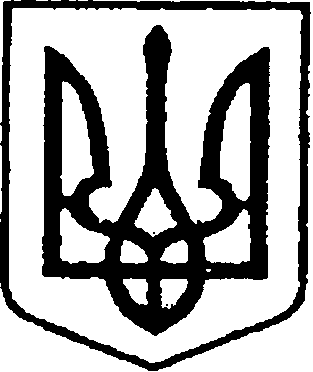                 проект № 251 від 24.03.2021                                                                                      УКРАЇНАЧЕРНІГІВСЬКА ОБЛАСТЬН І Ж И Н С Ь К А    М І С Ь К А    Р А Д А   8 сесія VIII скликанняР І Ш Е Н Н Я   від        березня 2021  року               м. Ніжин                                №    Відповідно до статей 25, 26, 42, 59, 73 Закону України “Про місцеве самоврядування в Україні”, Земельного кодексу України, Податкового кодексу України, Закону України “Про оренду землі”, рішення Ніжинської міської ради шостого скликання від 08 липня 2015 року №6-69/2015 “Про затвердження місцевих податків”(із змінами), Регламенту Ніжинської міської ради Чернігівської області затвердженого рішенням Ніжинської міської ради Чернігівської області від 27 листопада 2020 року № 3-2/2020, розглянувши клопотання підприємств та організацій, міська рада вирішила:1. Припинити право постійного користування земельною ділянкою площею 0,6570 га за адресою: м. Ніжин, вул. Прилуцька,127 (кадастровий № 7410400000:06:004:0005) для колективного гаражного будівництва Міській громадській організації «Господарник», яка перебуває в постійному користуванні відповідно до Державного акту на право постійного користування землею № 328 від 06.06.2001 року.1.1. Міській громадській організації «Господарник», зареєструвати припинення права постійного користування земельною ділянкою площею 0,6570 га за адресою: м. Ніжин, вул. Прилуцька,127 (кадастровий № 7410400000:06:004:0005) відповідно до Закону України «Про Державну реєстрацію речових прав на нерухоме майно та їх обтяжень».2. Надати у власність Міській громадській організації «Господарник» земельну ділянку площею 0,6570га за адресою: м. Ніжин, вул. Прилуцька,127 (кадастровий № 7410400000:06:004:0005) для колективного гаражного будівництва. 2.1. Міській громадській організації «Господарник», зареєструвати право власності на земельну ділянку площею 0,6570га за адресою: м. Ніжин, вул. Прилуцька,127 (кадастровий № 7410400000:06:004:0005) відповідно до Закону України «Про Державну реєстрацію речових прав на нерухоме майно та їх обтяжень».3. Надати дозвіл Приватному акціонерному товариству «Київстар» на виготовлення проекту землеустрою щодо відведення у  користування на умовах оренди земельної ділянки орієнтовною площею 0,0036га за адресою: м. Ніжин, вул. Полковника Розумовського для розміщення та експлуатації об'єктів і споруд телекомунікацій.Термін дії дозволу – один рік.4.  На підставі ст. 31 Закон України «Про оренду землі» та п. 32 договору оренди, припинити дію договору оренди землі  від 22 травня 2013 року  внесеного до державного реєстру речових прав на нерухоме майно  16 вересня 2013 року під записом про інше речове право: 2513352 із Публічним акціонерним товариством «Українська страхова компанія «ГАРАНТ-АВТО» на земельну ділянку  площею 0,0025га, для будівництва та обслуговування будівель кредитно – фінансових установ, за адресою: м. Ніжин, вул. Московська, 82 кадастровий  номер 7410400000:01:022:0100.4.1. Публічному акціонерному товариству «Українська страхова компанія «ГАРАНТ-АВТО», укласти та зареєструвати угоду про розірвання договору оренди землі площею 0,0025га, для будівництва та обслуговування будівель кредитно – фінансових установ, за адресою: м. Ніжин, вул. Московська, 82 кадастровий  номер 7410400000:01:022:0100 відповідно до Закону України «Про Державну реєстрацію речових прав на нерухоме майно та їх обтяжень».5. Надати дозвіл Приватному підприємству «ХОМБУД» на виготовлення проекту землеустрою щодо відведення у користування на умовах оренди земельної ділянки орієнтовною площею 0,3000 га за адресою: м. Ніжин, провулок Базовий,1 для розміщення та експлуатації основних, підсобних і допоміжних будівель та споруд будівельних організацій та підприємств. На земельній ділянці розміщені нежитлові будівлі, що належать підприємству на праві приватної власності, відповідно до інформації з Державного реєстру речових прав на нерухоме майно, номер запису про право власності 40721546 від 22 лютого 2021 року.Термін дії дозволу – один рік.6. Надати дозвіл Релігійній організації «Релігійна громада Спасо -Преображенська Парафія Чернігівської Єпархії Української православної церкви (Православної церкви України) міста Ніжин Чернігівської області» на виготовлення проекту землеустрою щодо відведення у постійне користування земельної ділянки орієнтовною площею 0,5000 га за адресою: м. Ніжин, вул.Московська,7г для будівництва та обслуговування будівель громадських та релігійних організацій. На земельній ділянці розміщена пам’ятка  архітектури Спасо - Приображенська церква, яка передана релігійній організації на підставі охоронного договору на передачу пам’ятника архітектури 10 червня 1999 року.Термін дії дозволу – один рік.7. Надати згоду Приватному підприємству “Ротонда -К” на укладання договору суборенди з Товариством з обмеженою відповідальністю «Творець» на земельну ділянку площею 2,3966 га за адресою: м. Ніжин, вул. Носівський шлях, 52а кадастровий номер 7410400000:03:023:0092 без зміни цільового призначення на термін дії Договору оренди землі від 25 травня 2018 року номер запису про інше речове право 26651774.7.1. Встановити, що плата за суборенду земельної ділянки площею 2,3966 га за адресою: м. Ніжин, вул. Носівський шлях, 52а  не може перевищувати орендну плату.7.2. Товариству з обмеженою відповідальністю «Творець» у місячний термін заключити договір суборенди земельної ділянки загальною площею 2,3966 га за адресою: м. Ніжин, вул. Носівський шлях, 52а та зареєструвати в реєстрі речових прав відповідно до Закону України «Про Державну реєстрацію речових прав на нерухоме майно та їх обтяжень».8. Надати згоду Приватному підприємству “Ротонда -К” на укладання договору суборенди з Товариством з обмеженою відповідальністю «Творець» на земельну ділянку площею 0,1404 га за адресою: м. Ніжин, вул. Носівський шлях, 52а кадастровий номер 7410400000:03:023:0071 без зміни цільового призначення на термін дії Договору оренди землі від 28 грудня 2016 року номер запису про інше речове право 18578489.8.1. Встановити, що плата за суборенду земельної ділянки площею 0,1404 га за адресою: м. Ніжин, вул. Носівський шлях, 52а  не може перевищувати орендну плату.8.2. Товариству з обмеженою відповідальністю «Творець» у місячний термін заключити договір суборенди земельної ділянки загальною площею 0,1404га за адресою: м. Ніжин, вул. Носівський шлях, 52а та зареєструвати в реєстрі речових прав відповідно до Закону України «Про Державну реєстрацію речових прав на нерухоме майно та їх обтяжень».9. Начальнику управління комунального майна та земельних відносин Ніжинської міської ради Онокало І.А. забезпечити оприлюднення даного рішення на офіційному сайті Ніжинської міської ради протягом п`яти робочих днів з дня його прийняття.10. Організацію виконання даного рішення покласти на першого заступника міського голови з питань діяльності виконавчих органів ради Вовченка Ф. І. та Управління комунального майна та земельних відносин Ніжинської міської ради.11. Контроль за виконанням даного рішення покласти на постійну комісію міської ради з питань регулювання земельних відносин, архітектури, будівництва та охорони навколишнього середовища (голова комісії – Глотко В.В.).Міський голова							       Олександр КОДОЛАПодає:начальник управління комунальногомайна та земельних відносинНіжинської міської ради						Ірина ОНОКАЛОПогоджують:секретар міської ради						          Юрій ХОМЕНКОперший заступник міського голови  з питань діяльності виконавчих органів ради                      Федір ВОВЧЕНКОпостійна комісія міської ради з питань регулювання земельних відносин,архітектури, будівництва та охоронинавколишнього середовища                                                       Вячеслав ГЛОТКОпостійна комісія міської ради з питаньрегламенту, законності, охорони праві свобод громадян, запобігання корупції,адміністративно-територіального устрою,депутатської діяльності та етики                                         Валерій САЛОГУБначальник відділу містобудуваннята архітектури-головний архітектор 	  Вікторія МИРОНЕНКО начальник відділу юридично-кадровогозабезпечення								В’ячеслав ЛЕГАначальник управління культури і туризму Ніжинської міської ради			Тетяна БАССАКПояснювальна запискадо проекту рішення Ніжинської міської ради VIII скликання «Про надання дозволів на виготовлення проектів із землеустрою, припинення права постійного користування землею та дії договорів оренди землі, надання земельних ділянок у власність, надання згоди на укладання договорів суборенди юридичним особам». Відповідно до статей 25, 26, 42, 59, 73 Закону України “Про місцеве самоврядування в Україні”, Земельного кодексу України, Податкового кодексу України, Закону України “Про оренду землі”, рішення Ніжинської міської ради шостого скликання від 08 липня 2015 року №6-69/2015 “Про затвердження місцевих податків”(із змінами), Регламенту Ніжинської міської ради Чернігівської області затвердженого рішенням Ніжинської міської ради Чернігівської області від 27 листопада 2020 року № 3-2/2020, розглянувши клопотання підприємств та організацій, міська рада вирішила:У проекті рішення розглянути наступні питання:Надання дозволу на виготовлення проекту із землеустрою;Припинення права постійного користування землею;Припинення дії договору оренди землі .Надання земельних ділянок у власність;Надання згоди на укладання договорів суборенди.Начальник управління комунальногомайна та земельних відносинНіжинської міської ради						Ірина ОНОКАЛОПро надання дозволів на виготовлення проектів із землеустрою, припинення права постійного користування землею та дії договорів оренди землі, надання земельних ділянок у власність, надання згоди на укладання договорів суборенди юридичним особам.